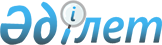 "О районном бюджете на 2016-2018 годы"
					
			С истёкшим сроком
			
			
		
					Решение 41 сессии Нуринского районного маслихата Карагандинской области от 22 декабря 2015 года № 429. Зарегистрировано Департаментом юстиции Карагандинской области 29 декабря 2015 года № 3584. Прекращено действие в связи с истечением срока
      В соответствии с Бюджетным кодексом Республики Казахстан от 4 декабря 2008 года, Законом Республики Казахстан от 23 января 2001 года "О местном государственном управлении и самоуправлении в Республике Казахстан", районный маслихат РЕШИЛ:
      1. Утвердить районный бюджет на 2016 - 2018 годы согласно приложениям 1, 2, 3 соответственно, в том числе на 2016 год в следующих объемах:

      1) доходы – 3 399971 тысяч тенге, в том числе:

      налоговые поступления – 882543 тысяч тенге;

      неналоговые поступления - 5632 тысяч тенге;

      поступления от продажи основного капитала - 3 733 тысяч тенге;

      поступлениятрансфертов –2 508063 тысяч тенге;

      2) затраты – 3 426 139 тысяч тенге;

      3) чистое бюджетное кредитование- 29 612 тысяч тенге:

      бюджетные кредиты –46 946 тысяч тенге;

      погашение бюджетных кредитов –17 334 тысяч тенге;

      4) сальдо по операциям с финансовыми активами - 0 тысяч тенге, в том числе:

      приобретение финансовых активов - 0 тысяч тенге;

      поступления от продажи финансовых активов государства - 0 тысяч тенге;

      5) дефицит (профицит) бюджета – минус 55 780 тысяч тенге;

      6) финансирование дефицита (использование профицита) бюджета – 55780 тысяч тенге:

      поступление займов – 46 946 тысяч тенге;

      погашение займов – 19958 тысяч тенге;


      используемые остатки бюджетных средств – 28 792 тысяч тенге.
      Сноска. Пункт 1 - в редакции решения Нуринского районного маслихата Карагандинской области от 15.12.2016 № 81 (вводится в действие с 01.01.2016).


       2. Учесть, в составе расходов районного бюджета на 2016 год целевые текущие трансферты и бюджетные кредиты согласно приложению 4.
      3. Утвердить перечень районных бюджетных программ, не подлежащих секвестру в процессе исполнения районного бюджета на 2016 год согласно приложению 5.
      4.Установить на 2016 год специалистам в области здравоохранения, социального обеспечения, образования, культуры, спорта и ветеринарии, являющимся гражданскими служащими и работающими в сельской местности, финансируемые из районного бюджета, повышенные не менне чем на двадцать пять процентов должностные оклады и тарифные ставки по сравнению с окаладами и ставками гражданских служащих, занимающихся этими видами деятельности в городских условиях.
      5. Учесть, в составе расходов районного бюджета на 2016 год трансферты органам местного самоуправления согласно приложению 6.
      5-1. Утвердить перечень местных бюджетных программ развития на 2016 год, направляемых на реализацию инвестиционных проектов согласно приложению 13.
      Сноска. Решение дополнено пунктом 5-1 в соответствии с решением Нуринского районного маслихата Карагандинской области от 06.10.2016 № 72 (вводится в действие с 01.01.2016).


      6. Утвердить резерв местного исполнительного органа в сумме 5370 тысяч тенге.
      Сноска. Пункт 6 - в редакции решения Нуринского районного маслихата Карагандинской области от 15.12.2016 № 81 (вводится в действие с 01.01.2016).


      7. Утвердить расходы районного бюджета по сельским округам и поселкам на 2016 год согласно приложениям 7-12.
      Сноска. Пункт 7 - в редакции решения Нуринского районного маслихата Карагандинской области от 12.05.2016 № 21 (вводится в действие с 01.01.2016).


      8. Настоящее решение вводится в действие с 1 января 2016 года.
      СОГЛАСОВАНО: 
      Руководитель отдела экономики и 
      финансов Нуринского района 
      ___________ М. Мухамеджанова 
      22 декабря 2015 года Районный бюджет на 2016 год
      Сноска. Приложение 1 - в редакции решения Нуринского районного маслихата Карагандинской области от 15.12.2016 № 81 (вводится в действие с 01.01.2016). Районный бюджет на 2017 год Районный бюджет на 2018 год Целевые текущие трансферты и бюджетные кредиты на 2016 год
      Сноска. Приложение 4 - в редакции решения Нуринского районного маслихата Карагандинской области от 15.12.2016 № 81 (вводится в действие с 01.01.2016). Перечень районных бюджетных программ, не подлежащих секвестеру в процессе исполнения районного бюджета на 2016 год Трансферты органам местного самоуправления на 2016 год
      Сноска. Приложение 6 - в редакции решения Нуринского районного маслихата Карагандинской области от 12.05.2016 № 21 (вводится в действие с 01.01.2016). Услуги по обеспечению деятельности акима района в городе, города районного значения, поселка, села, сельского округа на 2016 год
      Сноска. Приложение 7 - в редакции решения Нуринского районного маслихата Карагандинской области от 15.12.2016 № 81 (вводится в действие с 01.01.2016). Организация бесплатного подвоза учащихся до школы и обратно в сельской местности на 2016 год
      Сноска. Приложение 8 - в редакции решения Нуринского районного маслихата Карагандинской области от 15.12.2016 № 81 (вводится в действие с 01.01.2016). Освещение улиц населенных пунктов на 2016 год
      Сноска. Приложение 9 - в редакции решения Нуринского районного маслихата Карагандинской области от 15.12.2016 № 81 (вводится в действие с 01.01.2016). Реализация мер по содействию экономическому развитию регионов в рамках Программы "Развитие регионов" на 2016 год Капитальные расходы государственных органов на 2016 год
      Сноска. Решение дополнено приложением 11 в соответствии с решением Нуринского районного маслихата Карагандинской области от 12.05.2016 № 21 (вводится в действие с 01.01.2016); в редакции решения Нуринского районного маслихата Карагандинской области от 15.12.2016 № 81 (вводится в действие с 01.01.2016). Благоустройство и озеленение населенных пунктов на 2016 год
      Сноска. Решение дополнено приложением 12 в соответствии с решением Нуринского районного маслихата Карагандинской области от 12.05.2016 № 21 (вводится в действие с 01.01.2016); в редакции решения Нуринского районного маслихата Карагандинской области от 15.12.2016 № 81 (вводится в действие с 01.01.2016). Перечень местных бюджетных программ развития на 2016 год, направляемых на реализацию инвестиционных проектов
      Сноска. Решение дополнено приложением 13 в соответствии с решением Нуринского районного маслихата Карагандинской области от 06.10.2016 № 72 (вводится в действие с 01.01.2016); в редакции решения Нуринского районного маслихата Карагандинской области от 15.12.2016 № 81 (вводится в действие с 01.01.2016).
					© 2012. РГП на ПХВ «Институт законодательства и правовой информации Республики Казахстан» Министерства юстиции Республики Казахстан
				
Председатель сессии
Н. Сулейменов
Секретарь районного маслихата
Б. Шайжанов
Приложение 1
к решению 41 сессии
Нуринского районного маслихата
от 22 декабря 2015 года № 429
Категория
Категория
Категория
Категория
Сумма (тысяч тенге)
Класс
Класс
Класс
Сумма (тысяч тенге)
Подкласс
Подкласс
Сумма (тысяч тенге)
Наименование
Сумма (тысяч тенге)
1
2
3
4
5
I. Доходы
3399971
1
Налоговые поступления
882543
01
Подоходный налог
213555
2
Индивидуальный подоходный налог
213555
03
Социальный налог
127698
1
Социальный налог
127698
04
Hалоги на собственность
489072
1
Hалоги на имущество
446651
3
Земельный налог
4284
4
Hалог на транспортные средства
31537
5
Единый земельный налог
6600
05
Внутренние налоги на товары, работы и услуги
49032
2
Акцизы
1529
3
Поступления за использование природных и других ресурсов
36800
4
Сборы за ведение предпринимательской и профессиональной деятельности
10703
08
Обязательные платежи, взымаемые за совершение юридически значимых действий и (или) выдачу документов уполномоченными на то государственными органами или должностными лицами
3186
1
Государственная пошлина
3186
2
Неналоговые поступления
5632
01
Доходы от государственной собственности
2419
1
Поступления части чистого дохода государственных предприятий
8
4
Доходы на доли участия в юридических лицах, находящиеся в государственной собственности
47
5
Доходы от аренды имущества, находящегося в государственной собственности
2342
7
Вознаграждения по кредитам, выданным из государственного бюджета
22
02
Поступления от реализации товаров (работ, услуг) государственными учреждениями, финансируемыми из государственного бюджета
36
1
Поступления от реализации товаров (работ, услуг) государственными учреждениями, финансируемыми из государственного бюджета
36
06
Прочие неналоговые поступления
3177
1
Прочие неналоговые поступления
3177
3
Поступления от продажи основного капитала
3733
01
Продажа государственного имущества, закрепленного за государственными учреждениями
33
1
Продажа государственного имущества, закрепленного за государственными учреждениями
33
03
Продажа земли и нематериальных активов
3700
1
Продажа земли
3700
4
Поступления трансфертов 
2508063
02
Трансферты из вышестоящих органов государственного управления
2508063
2
Трансферты из областного бюджета
2508063
Функциональная группа
Функциональная группа
Функциональная группа
Функциональная группа
Функциональная группа
Смма (тысяч тенге)
Функциональная подгруппа
Функциональная подгруппа
Функциональная подгруппа
Функциональная подгруппа
Смма (тысяч тенге)
Администратор бюджетных программ 
Администратор бюджетных программ 
Администратор бюджетных программ 
Смма (тысяч тенге)
Программа
Программа
Смма (тысяч тенге)
Наименование
Смма (тысяч тенге)
1
2
3
4
5
6
II.Затраты
3426139
01
Государственные услуги общего характера
427592
1
Представительные, исполнительные и другие органы, выполняющие общие функции государственного управления
369706
112
Аппарат маслихата района (города областного значения)
14874
001
Услуги по обеспечению деятельности маслихата района (города областного значения)
14874
122
Аппарат акима района (города областного значения)
78680
001
Услуги по обеспечению деятельности акима района (города областного значения)
71111
003
Капитальные расходы государственного органа
7514
009
Капитальные расходы подведомственных государственных учреждений и организаций 
55
123
Аппарат акима района в городе, города районного значения, поселка,села, сельского округа
276152
001
Услуги по обеспечению деятельности акима района в городе, города районного значения, поселка, села, сельского округа
275399
022
Капитальные расходы государственного органа
753
2
Финансовая деятельность
2357
459
Отдел экономики и финансов района (города областного значения)
2357
003
Проведение оценки имущества в целях налогообложения
815
010
Приватизация, управление коммунальным имуществом, постприватизационная деятельность и регулирование споров, связанных с этим
1542
9
Прочие государственные услуги общего характера
55529
459
Отдел экономики и финансов района (города областного значения)
31444
001
Услуги по реализации государственной политики в области формирования и развития экономической политики, государственного планирования, исполнения бюджета и управления коммунальной собственностью района (города областного значения)
31422
015
Капитальные расходы государственного органа
22
492
Отдел жилищно-коммунального хозяйства, пассажирского транспорта, автомобильных дорог и жилищной инспекции района (города областного значения)
12713
001
Услуги по реализации государственной политики на местном уровне в области жилищно-коммунального хозяйства, пассажирского транспорта, автомобильных дорог и жилищной инспекции
12713
494
Отдел предпринимательства и промышленности района (города областного значения)
11372
001
Услуги по реализации государственной политики на местном уровне в области развития предпринимательства и промышленности
11342
003
Капитальные расходы государственного органа
30
02
Оборона
11265
1
Военные нужды
2010
122
Аппарат акима района (города областного значения)
2010
005
Мероприятия в рамках исполнения всеобщей воинской обязанности
2010
2
Организация работы по чрезвычайным ситуациям
9255
122
Аппарат акима района (города областного значения)
9255
006
Предупреждение и ликвидация чрезвычайных ситуаций масштаба района (города областного значения)
9013
007
Мероприятия по профилактике и тушению степных пожаров районного (городского) масштаба, а также пожаров в населенных пунктах, в которых не созданы органы государственной противопожарной службы
242
03
Общественный порядок, безопасность, правовая, судебная, уголовно-исполнительная деятельность
500
9
Прочие услуги в области общественного порядка и безопасности
500
492
Отдел жилищно-коммунального хозяйства, пассажирского транспорта, автомобильных дорог и жилищной инспекции района (города областного значения)
500
021
Обеспечение безопасности дорожного движения в населенных пунктах
500
04
Образование
2266669
1
Дошкольное воспитание и обучение
70448
464
Отдел образования района (города областного значения)
70448
040
Реализация государственного образовательного заказа в дошкольных организациях образования
70448
2
Начальное, основное среднее и общее среднее образование
2135946
123
Аппарат акима района в городе, города районного значения, поселка, села, сельского округа
5742
005
Организация бесплатного подвоза учащихся до школы и обратно в сельской местности
5742
464
Отдел образования района (города областного значения)
2102745
003
Общеобразовательное обучение
2081066
006
Дополнительное образование для детей 
21679
465
Отдел физической культуры и спорта района (города областного значения)
27459
017
Дополнительное образование для детей и юношества по спорту
27459
9
Прочие услуги в области образования
60275
464
Отдел образования района (города областного значения)
60275
001
Услуги по реализации государственной политики на местном уровне в области образования
9391
005
Приобретение и доставка учебников, учебно-методических комплексов для государственных учреждений образования района (города областного значения)
20899
015
Ежемесячная выплата денежных средств опекунам (попечителям) на содержание ребенка-сироты (детей-сирот), и ребенка (детей), оставшегося без попечения родителей 
11105
022
Выплата единовременных денежных средств казахстанским гражданам, усыновившим (удочерившим) ребенка (детей)-сироту и ребенка (детей), оставшегося без попечения родителей 
479
067
Капитальные расходы подведомственных государственных учреждений и организаций 
18281
068
Обеспечение повышения компьютерной грамотности населения
120
06
Социальная помощь и социальное обеспечение
99353
1
Социальное обеспечение
13875
451
Отдел занятости и социальных программ района (города областного значения)
13875
005
Государственная адресная социальная помощь
1984
016
Государственные пособия на детей до 18 лет
11891
2
Социальная помощь
66175
451
Отдел занятости и социальных программ района (города областного значения)
66175
002
Программа занятости
8572
004
Оказание социальной помощи на приобретение топлива специалистам здравоохранения, образования, социального обеспечения, культуры, спорта и ветеринарии в сельской местности в соответствии с законодательством Республики Казахстан
3399
006
Оказание жилищной помощи
8057
007
Социальная помощь отдельным категориям нуждающихся граждан по решениям местных представительных органов
6869
010
Материальное обеспечение детей-инвалидов, воспитывающихся и обучающихся на дому
80
014
Оказание социальной помощи нуждающимся гражданам на дому
28902
017
Обеспечение нуждающихся инвалидов обязательными гигиеническими средствами и предоставление услуг специалистами жестового языка, индивидуальными помощниками в соответствии с индивидуальной программой реабилитации инвалида
10296
9
Прочие услуги в области социальной помощи и социального обеспечения
19303
451
Отдел занятости и социальных программ района (города областного значения)
19303
001
Услуги по реализации государственной политики на местном уровне в области обеспечения занятости и реализации социальных программ для населения
18797
011
Оплата услуг по зачислению, выплате и доставке пособий и других социальных выплат
368
021
Капитальные расходы государственного органа
138
07
Жилищно-коммунальное хозяйство
105491
1
Жилищное хозяйство
29718
455
Отдел культуры и развития языков района (города областного значения)
8262
024
Ремонт объектов в рамках развития городов и сельских населенных пунктов по Дорожной карте занятости 2020
8262
464
Отдел образования района (города областного значения)
7707
026
Ремонт объектов в рамках развития городов и сельских населенных пунктов по Дорожной карте занятости 2020
7707
465
Отдел физической культуры и спорта района (города областного значения)
1648
009
Ремонт объектов в рамках развития городов и сельских населенных пунктов по Дорожной карте занятости 2020
1648
467
Отдел строительства района (города областного значения)
1355
003
Проектирование и (или) строительство, реконструкция жилья коммунального жилищного фонда
300
004
Проектирование, развитие и (или) обустройство инженерно-коммуникационной инфраструктуры
1055
492
Отдел жилищно-коммунального хозяйства, пассажирского транспорта, автомобильных дорог и жилищной инспекции района (города областного значения)
10746
041
Ремонт и благоустройство объектов в рамках развития городов и сельских населенных пунктов по Дорожной карте занятости 2020
10746
2
Коммунальное хозяйство
32601
467
Отдел строительства района (города областного значения)
300
005
Развитие коммунального хозяйства
100
058
Развитие системы водоснабжения и водоотведения в сельских населенных пунктах
200
492
Отдел жилищно-коммунального хозяйства, пассажирского транспорта, автомобильных дорог и жилищной инспекции района (города областного значения)
32301
012
Функционирование системы водоснабжения и водоотведения
26987
026
Организация эксплуатации тепловых сетей, находящихся в коммунальной собственности районов (городов областного значения)
5314
3
Благоустройство населенных пунктов
43172
3
123
Аппарат акима района в городе, города районного значения, поселка, села, сельского округа
40947
3
123
008
Освещение улиц населенных пунктов
13540
011
Благоустройство и озеленение населенных пунктов
27407
492
Отдел жилищно-коммунального хозяйства, пассажирского транспорта, автомобильных дорог и жилищной инспекции района (города областного значения)
2225
016
Обеспечение санитарии населенных пунктов
1600
018
Благоустройство и озеленение населенных пунктов
625
08
Культура, спорт, туризм и информационное пространство
262551
1
Деятельность в области культуры
130232
455
Отдел культуры и развития языков района (города областного значения)
130232
003
Поддержка культурно-досуговой работы
130232
2
Спорт
8491
465
Отдел физической культуры и спорта района (города областного значения)
8491
001
Услуги по реализации государственной политики на местном уровне в сфере физической культуры и спорта
6091
006
Проведение спортивных соревнований на районном (города областного значения) уровне
500
007
Подготовка и участие членов сборных команд района (города областного значения) по различным видам спорта на областных спортивных соревнованиях
1900
3
Информационное пространство
89412
455
Отдел культуры и развития языков района (города областного значения)
79792
006
Функционирование районных (городских) библиотек
79792
456
Отдел внутренней политики района (города областного значения)
9620
002
Услуги по проведению государственной информационной политики 
9620
9
Прочие услуги по организации культуры, спорта, туризма и информационного пространства
34416
455
Отдел культуры и развития языков района (города областного значения)
14787
001
Услуги по реализации государственной политики на местном уровне в области развития языков и культуры
7302
010
Капитальные расходы государственного органа
62
032
Капитальные расходы подведомственных государственных учреждений и организаций
7423
456
Отдел внутренней политики района (города областного значения)
19629
001
Услуги по реализации государственной политики на местном уровне в области информации, укрепления государственности и формирования социального оптимизма граждан
13913
003
Реализация мероприятий в сфере молодежной политики
5643
006
Капитальные расходы государственного органа
73
10
Сельское, водное, лесное, рыбное хозяйство, особо охраняемые природные территории, охрана окружающей среды и животного мира, земельные отношения
117919
1
Сельское хозяйство
51667
459
Отдел экономики и финансов района (города областного значения)
13089
099
Реализация мер по оказанию социальной поддержки специалистов
13089
462
Отдел сельского хозяйства района (города областного значения)
16908
001
Услуги по реализации государственной политики на местном уровне в сфере сельского хозяйства 
16891
006
Капитальные расходы государственного органа
17
473
Отдел ветеринарии района (города областного значения)
21670
001
Услуги по реализации государственной политики на местном уровне в сфере ветеринарии 
12950
007
Организация отлова и уничтожения бродячих собак и кошек
500
008
Возмещение владельцам стоимости изымаемых и уничтожаемых больных животных, продуктов и сырья животного происхождения
4620
010
Проведение мероприятий по идентификации сельскохозяйственных животных
3600
6
Земельные отношения
9482
463
Отдел земельных отношений района (города областного значения)
9482
001
Услуги по реализации государственной политики в области регулирования земельных отношений на территории района (города областного значения)
9482
9
Прочие услуги в области сельского, водного, лесного, рыбного хозяйства, охраны окружающей среды и земельных отношений
56770
473
Отдел ветеринарии района (города областного значения)
56770
011
Проведение противоэпизоотических мероприятий
56770
11
Промышленность, архитектурная, градостроительная и строительная деятельность
14928
2
Архитектурная, градостроительная и строительная деятельность
14928
467
Отдел строительства района (города областного значения)
8458
001
Услуги по реализации государственной политики на местном уровне в области строительства 
8458
468
Отдел архитектуры и градостроительства района (города областного значения)
6470
001
Услуги по реализации государственной политики в области архитектуры и градостроительства на местном уровне
6470
12
Транспорт и коммуникации
38373
1
Автомобильный транспорт
38373
492
Отдел жилищно-коммунального хозяйства, пассажирского транспорта, автомобильных дорог и жилищной инспекции района (города областного значения)
38373
020
Развитие транспортной инфраструктуры
500
023
Обеспечение функционирования автомобильных дорог
37873
13
Прочие
28006
9
Прочие
28006
123
Аппарат акима района в городе, города районного значения, поселка, села, сельского округа
22636
040
Реализация мер по содействию экономическому развитию регионов в рамках Программы "Развитие регионов" 
22636
459
Отдел экономики и финансов района (города областного значения)
5370
012
Резерв местного исполнительного органа района (города областного значения) 
5370
14
Обслуживание долга
22
1
Обслуживание долга
22
459
Отдел экономики и финансов района (города областного значения)
22
021
Обслуживание долга местных исполнительных органов по выплате вознаграждений и иных платежей по займам из областного бюджета
22
15
Трансферты
53470
1
Трансферты
53470
459
Отдел экономики и финансов района (города областного значения)
53470
006
Возврат неиспользованных (недоиспользованных) целевых трансфертов
11470
051
Трансферты органам местного самоуправления
42000
III. Чистое бюджетное кредитование
29612
Бюджетные кредиты
46946
10
Сельское, водное, лесное, рыбное хозяйство, особо охраняемые природные территории, охрана окружающей среды и животного мира, земельные отношения
46946
1
Сельское хозяйство
46946
459
Отдел экономики и финансов района (города областного значения)
46946
018
Бюджетные кредиты для реализации мер социальной поддержки специалистов
46946
Категория 
Категория 
Категория 
Категория 
Сумма (тысяч тенге)
Класс 
Класс 
Класс 
Сумма (тысяч тенге)
Подкласс
Подкласс
Сумма (тысяч тенге)
Наименование
Сумма (тысяч тенге)
1
2
3
4
5
5
Погашение бюджетных кредитов
17334
01
Погашение бюджетных кредитов
17334
1
Погашение бюджетных кредитов, выданных из государственного бюджета
17334
Функциональная группа
Функциональная группа
Функциональная группа
Функциональная группа
Функциональная группа
Сумма (тысяч тенге)
Функциональная подгруппа 
Функциональная подгруппа 
Функциональная подгруппа 
Функциональная подгруппа 
Сумма (тысяч тенге)
Администратор бюджетных программ
Администратор бюджетных программ
Администратор бюджетных программ
Сумма (тысяч тенге)
Программа
Программа
Сумма (тысяч тенге)
Наименование
1
2
3
4
5
6
IV. Сальдо по операциям с финансовыми активами
0
Приобретение финансовых активов
0
V. Дефицит (профицит) бюджета
-55780
VI. Финансирование дефицита (использование профицита) бюджета
55780
Категория 
Категория 
Категория 
Категория 
Сумма (тысяч тенге)
Класс 
Класс 
Класс 
Сумма (тысяч тенге)
Подкласс
Подкласс
Сумма (тысяч тенге)
Наименование
Сумма (тысяч тенге)
1
2
3
4
5
7
Поступление займов
46946
01
Внутренние государственные займы
46946
2
Договоры займа
46946
Функциональная группа
Функциональная группа
Функциональная группа
Функциональная группа
Функциональная группа
Сумма (тысяч тенге)
Функциональная подгруппа 
Функциональная подгруппа 
Функциональная подгруппа 
Функциональная подгруппа 
Сумма (тысяч тенге)
Администратор бюджетных программ
Администратор бюджетных программ
Администратор бюджетных программ
Сумма (тысяч тенге)
Программа
Программа
Сумма (тысяч тенге)
 Наименование
Сумма (тысяч тенге)
1
2
3
4
5
6
16
Погашение займов
19958
1
Погашение займов
19958
459
Отдел экономики и финансов района (города областного значения)
19958
005
Погашение долга местного исполнительного органа перед вышестоящим бюджетом
19958
Используемые остатки бюджетных средств
28792
Приложение 2
к решению 41 сессии
Нуринского районного маслихата
от 22 декабря 2015 года № 429
Категория
Категория
Категория
Категория
Сумма (тыс. тенге)
Класс
Класс
Класс
Сумма (тыс. тенге)
Подкласс
Подкласс
Сумма (тыс. тенге)
Наименование
Сумма (тыс. тенге)
1
2
3
4
5
I. Доходы
2322023
1
Налоговые поступления
517850
01
Подоходный налог
151991
2
Индивидуальный подоходный налог
151991
03
Социальный налог
138492
1
Социальный налог
138492
04
Hалоги на собственность
170617
04
1
Hалоги на имущество
124918
3
Земельный налог
5643
4
Hалог на транспортные средства
33756
5
Единый земельный налог
6300
05
Внутренние налоги на товары, работы и услуги
52699
2
Акцизы
1762
3
Поступления за использование природных и других ресурсов
39270
4
Сборы за ведение предпринимательской и профессиональной деятельности
11667
08
Обязательные платежи, взимаемые за совершение юридически значимых действий и (или) выдачу документов уполномоченными на то государственными органами или должностными лицами
4051
08
1
Государственная пошлина
4051
2
Неналоговые поступления
5614
2
01
Доходы от государственной собственности
3369
2
01
1
Поступления части чистого дохода государственных предприятий
8
4
Доходы на доли участия в юридических лицах, находящиеся в государственной собственности
49
5
Доходы от аренды имущества, находящегося в государственной собственности
3312
2
02
Поступления от реализации товаров (работ, услуг) государственными учреждениями, финансируемыми из государственного бюджета
45
2
02
1
Поступления от реализации товаров (работ, услуг) государственными учреждениями, финансируемыми из государственного бюджета
45
2
06
Прочие неналоговые поступления
2200
2
06
1
Прочие неналоговые поступления
2200
3
Поступления от продажи основного капитала
4800
3
01
Продажа государственного имущества, закрепленного за государственными учреждениями
1000
3
01
1
Продажа государственного имущества, закрепленного за государственными учреждениями
1000
3
03
Продажа земли и нематериальных активов
3800
3
03
1
Продажа земли
3800
4
Поступления трансфертов 
1793759
4
02
Трансферты из вышестоящих органов государственного управления
1793759
4
02
2
Трансферты из областного бюджета
1793759
Функциональная группа
Функциональная группа
Функциональная группа
Функциональная группа
Функциональная группа
Сумма (тысяч тенге)
Функциональная подгруппа
Функциональная подгруппа
Функциональная подгруппа
Функциональная подгруппа
Сумма (тысяч тенге)
Администратор бюджетных программ
Администратор бюджетных программ
Администратор бюджетных программ
Сумма (тысяч тенге)
Программа
Программа
Сумма (тысяч тенге)
Наименование
Сумма (тысяч тенге)
1
2
3
4
5
6
II.Затраты
2322023
01
Государственные услуги общего характера
342154
1
Представительные, исполнительные и другие органы, выполняющие общие функции государственного управления
290984
1
112
Аппарат маслихата района (города областного значения)
11877
1
112
001
Услуги по обеспечению деятельности маслихата района (города областного значения)
11877
1
122
Аппарат акима района (города областного значения)
57535
1
122
001
Услуги по обеспечению деятельности акима района (города областного значения)
57535
1
123
Аппарат акима района в городе, города районного значения, поселка,села, сельского округа
221572
1
123
001
Услуги по обеспечению деятельности акима района в городе, города районного значения, поселка, села, сельского округа
221572
2
Финансовая деятельность
5285
459
Отдел экономики и финансов района (города областного значения)
5285
003
Проведение оценки имущества в целях налогообложения
770
010
Приватизация,управление коммунальным имуществом,постприватизационная деятельность и регулирование споров,связанных с этим
4515
9
Прочие государственные услуги общего характера
45885
5
459
Отдел экономики и финансов района (города областного значения)
25323
5
453
001
Услуги по реализации государственной политики в области формирования и развития экономической политики, государственного планирования, исполнения бюджета и управления коммунальной собственностью района (города областного значения)
25323
492
Отдел жилищно-коммунального хозяйства, пассажирского транспорта, автомобильных дорог и жилищной инспекции района (города областного значения)
11035
001
Услуги по реализации государственной политики на местном уровне в области жилищно-коммунального хозяйства, пассажирского транспорта ,автомобильных дорог и жилищной инспекции
11035
494
Отдел предпринимательства и промышленности района (города областного значения)
9527
001
Услуги по реализации государственной политики на местном уровне в области развития предпринимательства и промышленности
9527
02
Оборона
9709
1
Военные нужды
4945
1
122
Аппарат акима района (города областного значения)
4945
1
122
005
Мероприятия в рамках исполнения всеобщей воинской обязанности
4945
2
Организация работы по чрезвычайным ситуациям
4764
2
122
Аппарат акима района (города областного значения)
4764
006
Предупреждение и ликвидация чрезвычайных ситуаций масштаба района (города областного значения)
4078
007
Мероприятия по профилактике и тушению степных пожаров районного (городского) масштаба, а также пожаров в населенных пунктах, в которых не созданы органы государственной противопожарной службы
686
04
Образование
1522297
1
Дошкольное воспитание и обучение
35347
1
464
Отдел образования района (города областного значения)
35347
040
Реализация государственного образовательного заказа в дошкольных организациях образования
35347
2
Начальное, основное среднее и общее среднее образование
1461935
ъ
123
Аппарат акима района в городе, города районного значения, поселка,села, сельского округа
5074
2
123
005
Организация бесплатного подвоза учащихся до школы и обратно в сельской местности
5074
2
464
Отдел образования района (города областного значения)
1456861
2
471
003
Общеобразовательное обучение
1440695
2
471
006
Дополнительное образование для детей 
16166
9
Прочие услуги в области образования
25015
464
Отдел образования района (города областного значения)
25015
001
Услуги по реализации государственной политики на местном уровне в области образования
5401
9
471
005
Приобретение и доставка учебников, учебно-методических комплексов для государственных учреждений образования района (города областного значения)
7469
9
471
015
Ежемесячная выплата денежных средств опекунам (попечителям) на содержание ребенка-сироты (детей-сирот), и ребенка (детей), оставшегося без попечения родителей 
11549
022
Выплата единовременных денежных средств казахстанским гражданам, усыновившим (удочерившим) ребенка (детей)-сироту и ребенка (детей), оставшегося без попечения родителей 
596
06
Социальная помощь и социальное обеспечение
64952
1
Социальное обеспечение
10389
451
Отдел занятости и социальных программ района (города областного значения)
10389
005
Государственная адресная социальная помощь
3398
016
Государственные пособия на детей до 18 лет
6991
2
Социальная помощь
38556
2
451
Отдел занятости и социальных программ района (города областного значения)
38556
2
451
002
Программа занятости
2031
004
Оказание социальной помощи на приобретение топлива специалистам здравоохранения, образования, социального обеспечения, культуры, спорта и ветеринарии в сельской местности в соответствии с законодательством Республики Казахстан
3399
2
451
006
Оказание жилищной помощи
7006
2
451
007
Социальная помощь отдельным категориям нуждающихся граждан по решениям местных представительных органов
2114
2
451
010
Материальное обеспечение детей-инвалидов, воспитывающихся и обучающихся на дому
339
2
451
014
Оказание социальной помощи нуждающимся гражданам на дому
16961
2
451
017
Обеспечение нуждающихся инвалидов обязательными гигиеническими средствами и предоставление услуг специалистами жестового языка, индивидуальными помощниками в соответствии с индивидуальной программой реабилитации инвалида
6706
9
Прочие услуги в области социальной помощи и социального обеспечения
16007
9
451
Отдел занятости и социальных программ района (города областного значения)
16007
9
451
001
Услуги по реализации государственной политики на местном уровне в области обеспечения занятости и реализации социальных программ для населения
15864
9
451
011
Оплата услуг по зачислению, выплате и доставке пособий и других социальных выплат
143
08
Культура, спорт, туризм и информационное пространство
203248
1
Деятельность в области культуры
104829
1
455
Отдел культуры и развития языков района (города областного значения)
104829
1
455
003
Поддержка культурно-досуговой работы
104829
2
Спорт
7634
465
Отдел физической культуры и спорта района (города областного значения)
7634
001
Услуги по реализации государственной политики на местном уровне в сфере физической культуры и спорта
3792
2
471
006
Проведение спортивных соревнований на районном (города областного значения) уровне
352
2
471
007
Подготовка и участие членов сборных команд района (города областного значения) по различным видам спорта на областных спортивных соревнованиях
3490
3
Информационное пространство
67034
3
455
Отдел культуры и развития языков района (города областного значения)
60794
3
455
006
Функционирование районных (городских) библиотек
60794
3
456
Отдел внутренней политики района (города областного значения)
6240
3
456
002
Услуги по проведению государственной информационной политики 
6240
9
Прочие услуги по организации культуры, спорта, туризма и информационного пространства
23751
9
455
Отдел культуры и развития языков района (города областного значения)
7108
9
455
001
Услуги по реализации государственной политики на местном уровне в области развития языков и культуры
7108
456
Отдел внутренней политики района (города областного значения)
16643
001
Услуги по реализации государственной политики на местном уровне в области информации, укрепления государственности и формирования социального оптимизма граждано 
11290
003
Реализация мероприятий в сфере молодежной политики
5353
10
Сельское, водное, лесное, рыбное хозяйство, особо охраняемые природные территории, охрана окружающей среды и животного мира, земельные отношения
95025
1
Сельское хозяйство
30141
1
459
Отдел экономики и финансов района (города областного значения)
13080
1
099
Реализация мер по оказанию социальной поддержки специалистов
13080
1
462
Отдел сельского хозяйства района (города областного значения)
15436
1
474
001
Услуги по реализации государственной политики на местном уровне в сфере сельского хозяйства 
15436
473
Отдел ветеринарии района (города областного значения)
1625
001
Услуги по реализации государственной политики на местном уровне в сфере ветеринарии 
1625
6
Земельные отношения
8114
463
Отдел земельных отношений района (города областного значения)
8114
6
463
001
Услуги по реализации государственной политики в области регулирования земельных отношений на территории района (города областного значения)
8114
9
Прочие услуги в области сельского, водного, лесного, рыбного хозяйства, охраны окружающей среды и земельных отношений
56770
473
Отдел ветеринарии района (города областного значения)
56770
011
Проведение противоэпизоотических мероприятий
56770
11
Промышленность, архитектурная, градостроительная и строительная деятельность
14194
2
Архитектурная, градостроительная и строительная деятельность
14194
2
467
Отдел строительства района (города областного значения)
8723
2
472
001
Услуги по реализации государственной политики на местном уровне в области строительства 
8723
468
Отдел архитектуры и градостроительства района (города областного значения)
5471
472
001
Услуги по реализации государственной политики в области архитектуры и градостроительства на местном уровне
5471
13
Прочие
10565
9
Прочие
10565
459
Отдел экономики и финансов района (города областного значения)
10565
012
Резерв местного исполнительного органа района (города областного значения) 
10565
15
Трансферты
59879
1
Трансферты
59879
459
Отдел экономики и финансов района (города областного значения)
59879
051
Трансферты органам местного самоуправления
59879
III. Чистое бюджетное кредитование
0
Бюджетные кредиты
0
10
Сельское, водное, лесное, рыбное хозяйство, особо охраняемые природные территории, охрана окружающей среды и животного мира, земельные отношения
0
1
Сельское хозяйство
0
459
Отдел экономики и финансов района (города областного значения)
0
018
Бюджетные кредиты для реализации мер социальной поддержки специалистов
0
За счет кредитов из республиканского бюджета
0
Категория
Категория
Категория
Категория
Сумма (тысяч тенге)
Класс
Класс
Класс
Сумма (тысяч тенге)
Подкласс
Подкласс
Сумма (тысяч тенге)
Наименование
Сумма (тысяч тенге)
1
2
3
4
5
5
Погашение бюджетных кредитов
0
01
Погашение бюджетных кредитов
0
1
Погашение бюджетных кредитов, выданных из государственного бюджета
0
Функциональная подгруппа 
Функциональная подгруппа 
Функциональная подгруппа 
Функциональная подгруппа 
Сумма (тысяч тенге)
Администратор бюджетных программ
Администратор бюджетных программ
Администратор бюджетных программ
Сумма (тысяч тенге)
Программа
Программа
Сумма (тысяч тенге)
Наименование
Сумма (тысяч тенге)
1
2
3
5
6
IV. Сальдо по операциям с финансовыми активами
0
Приобретение финансовых активов
0
Категория
Категория
Категория
Категория
Сумма (тысяч тенге)
Класс 
Класс 
Класс 
Сумма (тысяч тенге)
Подкласс
Подкласс
Сумма (тысяч тенге)
Наименование
Сумма (тысяч тенге)
1
2
3
4
5
7
01
2
Договора займа
0
Функциональная группа
Функциональная группа
Функциональная группа
Функциональная группа
Функциональная группа
Сумма (тысяч тенге)
Функциональная подгруппа 
Функциональная подгруппа 
Функциональная подгруппа 
Функциональная подгруппа 
Сумма (тысяч тенге)
Администратор бюджетных программ 
Администратор бюджетных программ 
Администратор бюджетных программ 
Сумма (тысяч тенге)
Программа
Программа
Сумма (тысяч тенге)
Наименование
Сумма (тысяч тенге)
1
2
3
4
5
6
16
Погашение займов
0
1
Погашение займов
0
459
Отдел экономики и финансов района (города областного значения)
0
005
Погашение долга местного исполнительного органа перед вышестоящим бюджетом
0
Используемые остатки бюджетных средств
0
Приложение 3
к решению 41 сессии
Нуринского районного маслихата
от 22 декабря 2015 года № 429
Категория
Категория
Категория
Категория
Сумма (тысяч тенге)
Класс
Класс
Класс
Сумма (тысяч тенге)
Подкласс
Подкласс
Сумма (тысяч тенге)
Наименование
Сумма (тысяч тенге)
1
2
3
4
5
I. Доходы
2653668
1
Налоговые поступления
540826
01
Подоходный налог
160182
2
Индивидуальный подоходный налог
160182
03
Социальный налог
145610
1
Социальный налог
145610
04
Hалоги на собственность
176310
1
Hалоги на имущество
127653
3
Земельный налог
6038
4
Hалог на транспортные средства
36119
5
Единый земельный налог
6500
05
Внутренние налоги на товары, работы и услуги
54389
2
Акцизы
1851
3
Поступления за использование природных и других ресурсов
40055
4
Сборы за ведение предпринимательской и профессиональной деятельности
12483
08
Обязательные платежи, взимаемые за совершение юридически значимых действий и (или) выдачу документов уполномоченными на то государственными органами или должностными лицами
4335
1
Государственная пошлина
4335
2
Неналоговые поступления
5814
01
Доходы от государственной собственности
3369
1
Поступления части чистого дохода государственных предприятий
8
4
Доходы на доли участия в юридических лицах, находящиеся в государственной собственности
49
5
Доходы от аренды имущества, находящегося в государственной собственности
3312
02
Поступления от реализации товаров (работ, услуг) государственными учреждениями, финансируемыми из государственного бюджета
45
1
Поступления от реализации товаров (работ, услуг) государственными учреждениями, финансируемыми из государственного бюджета
45
06
Прочие неналоговые поступления
2400
1
Прочие неналоговые поступления
2400
3
Поступления от продажи основного капитала
5000
01
Продажа государственного имущества, закрепленного за государственными учреждениями
1000
1
Продажа государственного имущества, закрепленного за государственными учреждениями
1000
03
Продажа земли и нематериальных активов
4000
1
Продажа земли
4000
4
Поступления трансфертов 
2102028
02
Трансферты из вышестоящих органов государственного управления
2102028
2
Трансферты из областного бюджета
2102028
Функциональная группа
Функциональная группа
Функциональная группа
Функциональная группа
Функциональная группа
Сумма (тысяч тенге)
Функциональная подгруппа
Функциональная подгруппа
Функциональная подгруппа
Функциональная подгруппа
Сумма (тысяч тенге)
Администратор бюджетных программ 
Администратор бюджетных программ 
Администратор бюджетных программ 
Сумма (тысяч тенге)
Программа
Программа
Сумма (тысяч тенге)
Наименование
Сумма (тысяч тенге)
1
2
3
4
5
6
II. Затраты
2653668
01
Государственные услуги общего характера
338003
1
Представительные, исполнительные и другие органы, выполняющие общие функции государственного управления
291924
112
Аппарат маслихата района (города областного значения)
11879
001
Услуги по обеспечению деятельности маслихата района (города областного значения)
11879
122
Аппарат акима района (города областного значения)
57562
001
Услуги по обеспечению деятельности акима района (города областного значения)
57562
123
Аппарат акима района в городе, города районного значения, поселка,села, сельского округа
222483
001
Услуги по обеспечению деятельности акима района в городе, города районного значения, поселка, села, сельского округа
222483
9
Прочие государственные услуги общего характера
46079
459
Отдел экономики и финансов района (города областного значения)
25424
001
Услуги по реализации государственной политики в области формирования и развития экономической политики, государственного планирования, исполнения бюджета и управления коммунальной собственностью района (города областного значения)
25424
492
Отдел жилищно-коммунального хозяйства, пассажирского транспорта, автомобильных дорог и жилищной инспекции района (города областного значения)
11066
001
Услуги по реализации государственной политики на местном уровне в области жилищно-коммунального хозяйства, пассажирского транспорта , автомобильных дорог и жилищной инспекции
11066
494
Отдел предпринимательства и промышленности района (города областного значения)
9589
001
Услуги по реализации государственной политики на местном уровне в области развития предпринимательства и промышленности
9589
02
Оборона
10048
1
Военные нужды
4945
122
Аппарат акима района (города областного значения)
4945
005
Мероприятия в рамках исполнения всеобщей воинской обязанности
4945
2
Организация работы по чрезвычайным ситуациям
5103
2
122
Аппарат акима района (города областного значения)
5103
006
Предупреждение и ликвидация чрезвычайных ситуаций масштаба района (города областного значения)
4417
007
Мероприятия по профилактике и тушению степных пожаров районного (городского) масштаба, а также пожаров в населенных пунктах, в которых не созданы органы государственной противопожарной службы
686
04
Образование
1704264
1
Дошкольное воспитание и обучение
60083
464
Отдел образования района (города областного значения)
60083
040
Реализация государственного образовательного заказа в дошкольных организациях образования
60083
2
Начальное, основное среднее и общее среднее образование
1619137
123
Аппарат акима района в городе, города районного значения, поселка,села, сельского округа
5074
005
Организация бесплатного подвоза учащихся до школы и обратно в сельской местности
5074
464
Отдел образования района (города областного значения)
1614063
003
Общеобразовательное обучение
1597874
006
Дополнительное образование для детей
16189
9
Прочие услуги в области образования
25044
464
Отдел образования района (города областного значения)
25044
001
Услуги по реализации государственной политики на местном уровне в области образования
5430
005
Приобретение и доставка учебников, учебно-методических комплексов для государственных учреждений образования района (города областного значения)
7469
015
Ежемесячная выплата денежных средств опекунам (попечителям) на содержание ребенка-сироты (детей-сирот), и ребенка (детей), оставшегося без попечения родителей
11549
022
Выплата единовременных денежных средств казахстанским гражданам, усыновившим (удочерившим) ребенка (детей)-сироту и ребенка (детей), оставшегося без попечения родителей
596
06
Социальная помощь и социальное обеспечение
64853
1
Социальное обеспечение
10389
451
Отдел занятости и социальных программ района (города областного значения)
10389
005
Государственная адресная социальная помощь
3398
016
Государственные пособия на детей до 18 лет
6991
2
Социальная помощь
38457
451
Отдел занятости и социальных программ района (города областного значения)
38457
002
Программа занятости
2031
004
Оказание социальной помощи на приобретение топлива специалистам здравоохранения, образования, социального обеспечения, культуры, спорта и ветеринарии в сельской местности в соответствии с законодательством Республики Казахстан
3300
006
Оказание жилищной помощи
7006
007
Социальная помощь отдельным категориям нуждающихся граждан по решениям местных представительных органов
2114
010
Материальное обеспечение детей-инвалидов, воспитывающихся и обучающихся на дому
339
014
Оказание социальной помощи нуждающимся гражданам на дому
16961
017
Обеспечение нуждающихся инвалидов обязательными гигиеническими средствами и предоставление услуг специалистами жестового языка, индивидуальными помощниками в соответствии с индивидуальной программой реабилитации инвалида
6706
9
Прочие услуги в области социальной помощи и социального обеспечения
16007
451
Отдел занятости и социальных программ района (города областного значения)
16007
001
Услуги по реализации государственной политики на местном уровне в области обеспечения занятости и реализации социальных программ для населения
15864
011
Оплата услуг по зачислению, выплате и доставке пособий и других социальных выплат
143
07
Жилищно-коммунальное хозяйство
55272
1
Жилищное хозяйство
2750
072
Строительство служебного жилища, развитие инженерно-коммуникационной инфраструктуры и строительство, достройка общежитий для молодежи в рамках Дорожной карты занятости 2020
2750
2
Коммунальное хозяйство
14500
467
Отдел строительства района (города областного значения)
14500
058
Развитие системы водоснабжения и водоотведения в сельских населенных пунктах
14500
3
Благоустройство населенных пунктов
38022
123
Аппарат акима района в городе, города районного значения, поселка, села, сельского округа
38022
008
Освещение улиц населенных пунктов
38022
08
Культура, спорт, туризм и информационное пространство
212185
1
Деятельность в области культуры
104829
455
Отдел культуры и развития языков района (города областного значения)
104829
003
Поддержка культурно-досуговой работы
104829
2
Спорт
8294
465
Отдел физической культуры и спорта района (города областного значения)
8294
001
Услуги по реализации государственной политики на местном уровне в сфере физической культуры и спорта
4452
006
Проведение спортивных соревнований на районном (города областного значения) уровне
352
007
Подготовка и участие членов сборных команд района (города областного значения) по различным видам спорта на областных спортивных соревнованиях
3490
3
Информационное пространство
72552
455
Отдел культуры и развития языков района (города областного значения)
62582
006
Функционирование районных (городских) библиотек
62582
456
Отдел внутренней политики района (города областного значения)
9970
002
Услуги по проведению государственной информационной политики
9970
9
Прочие услуги по организации культуры, спорта, туризма и информационного пространства
26510
455
Отдел культуры и развития языков района (города областного значения)
7108
001
Услуги по реализации государственной политики на местном уровне в области развития языков и культуры
7108
456
Отдел внутренней политики района (города областного значения)
19402
001
Услуги по реализации государственной политики на местном уровне в области информации, укрепления государственности и формирования социального оптимизма граждан
13761
003
Реализация мероприятий в сфере молодежной политики
5641
10
Сельское, водное, лесное, рыбное хозяйство, особо охраняемые природные территории, охрана окружающей среды и животного мира, земельные отношения
101313
1
Сельское хозяйство
30209
459
Отдел экономики и финансов района (города областного значения)
13080
099
Реализация мер по оказанию социальной поддержки специалистов
13080
462
Отдел сельского хозяйства района (города областного значения)
14663
001
Услуги по реализации государственной политики на местном уровне в сфере сельского хозяйства
14663
473
Отдел ветеринарии района (города областного значения)
2466
001
Услуги по реализации государственной политики на местном уровне в сфере ветеринарии
2466
6
Земельные отношения
9104
463
Отдел земельных отношений района (города областного значения)
9104
001
Услуги по реализации государственной политики в области регулирования земельных отношений на территории района (города областного значения)
9104
9
Прочие услуги в области сельского, водного, лесного, рыбного хозяйства, охраны окружающей среды и земельных отношений
62000
473
Отдел ветеринарии района (города областного значения)
62000
011
Проведение противоэпизоотических мероприятий
62000
11
Промышленность, архитектурная, градостроительная и строительная деятельность
13072
2
Архитектурная, градостроительная и строительная деятельность
13072
467
Отдел строительства района (города областного значения)
7550
001
Услуги по реализации государственной политики на местном уровне в области строительства
7550
468
Отдел архитектуры и градостроительства района (города областного значения)
5522
001
Услуги по реализации государственной политики в области архитектуры и градостроительства на местном уровне
5522
12
Транспорт и коммуникации
56920
1
Автомобильный транспорт
56920
492
Отдел жилищно-коммунального хозяйства, пассажирского транспорта, автомобильных дорог и жилищной инспекции района (города областного значения)
56920
023
Обеспечение функционирования автомобильных дорог
56920
13
Прочие
33668
9
Прочие
33668
123
Аппарат акима района в городе, города районного значения, поселка, села, сельского округа
22636
040
Реализация мер по содействию экономическому развитию регионов в рамках Программы "Развитие регионов"
22636
459
Отдел экономики и финансов района (города областного значения)
11032
012
Резерв местного исполнительного органа района (города областного значения)
11032
15
Трансферты
64070
1
Трансферты
64070
459
Отдел экономики и финансов района (города областного значения)
64070
051
Трансферты органам местного самоуправления
64070
III. Чистое бюджетное кредитование
0
Бюджетные кредиты
0
10
Сельское, водное, лесное, рыбное хозяйство, особо охраняемые природные территории, охрана окружающей среды и животного мира, земельные отношения
0
1
Сельское хозяйство
0
459
Отдел экономики и финансов района (города областного значения)
0
018
Бюджетные кредиты для реализации мер социальной поддержки специалистов
0
Категория
Категория
Категория
Категория
Сумма (тысяч тенге)
Класс 
Класс 
Класс 
Сумма (тысяч тенге)
Подкласс
Подкласс
Сумма (тысяч тенге)
Наименование
Сумма (тысяч тенге)
1
2
3
4
5
5
Погашение бюджетных кредитов
0
01
Погашение бюджетных кредитов
0
1
Погашение бюджетных кредитов,выданных из государственного бюджета
0
Функциональная группа
Функциональная группа
Функциональная группа
Функциональная группа
Функциональная группа
Сумма (тысяч тенге)
Функциональная подгруппа 
Функциональная подгруппа 
Функциональная подгруппа 
Функциональная подгруппа 
Сумма (тысяч тенге)
Администратор бюджетных программ
Администратор бюджетных программ
Администратор бюджетных программ
Сумма (тысяч тенге)
Программа
Программа
Сумма (тысяч тенге)
Наименование
Сумма (тысяч тенге)
1
2
3
4
5
6
IV. Сальдо по операциям с финансовыми активами
0
Приобретение финансовых активов
0
Категория 
Категория 
Категория 
Категория 
Сумма (тысяч тенге)
Класс 
Класс 
Класс 
Сумма (тысяч тенге)
Подкласс
Подкласс
Сумма (тысяч тенге)
Наименование
Сумма (тысяч тенге)
1
2
3
4
5
7
01
2
Договора займа
0
Функциональная группа
Функциональная группа
Функциональная группа
Функциональная группа
Функциональная группа
Сумма (тысяч тенге)
Функциональная подгруппа 
Функциональная подгруппа 
Функциональная подгруппа 
Функциональная подгруппа 
Сумма (тысяч тенге)
Администратор бюджетных программ
Администратор бюджетных программ
Администратор бюджетных программ
Сумма (тысяч тенге)
Наименование
Наименование
Сумма (тысяч тенге)
1
2
3
4
5
6
16
Погашение займов
0
1
Погашение займов
0
459
Отдел экономики и финансов района (города областного значения)
0
005
Погашение долга местного исполнительного органа перед вышестоящим бюджетом
0
Используемые остатки бюджетных средств
0
16
Погашение займов
0
1
Погашение займов
0
Приложение № 4
к решению 41 сессии
Нуринского районного маслихата
от 22 декабря 2015 года № 429
Наименование
Наименование
Наименование
Сумма (тысяч тенге) 
Сумма (тысяч тенге) 
1
1
1
2
2
Всего
Всего
Всего
961 506
961 506
целевые текущие трансферты 
целевые текущие трансферты 
целевые текущие трансферты 
914 560
914 560
в том числе 
в том числе 
в том числе 
Отдел образования района (города областного значения)
Отдел образования района (города областного значения)
Отдел образования района (города областного значения)
80 259
80 259
на реализацию государственного образовательного заказа в дошкольных организациях образования
на реализацию государственного образовательного заказа в дошкольных организациях образования
на реализацию государственного образовательного заказа в дошкольных организациях образования
60 950
60 950
на ремонт объектов образования по Дорожной карте занятости 2020
на ремонт объектов образования по Дорожной карте занятости 2020
на ремонт объектов образования по Дорожной карте занятости 2020
7 707
7 707
на создание образовательных цифровых инфраструктур
на создание образовательных цифровых инфраструктур
на создание образовательных цифровых инфраструктур
9 920
9 920
на приобретение и доставку учебников для школ
на приобретение и доставку учебников для школ
на приобретение и доставку учебников для школ
1 682
1 682
Отдел физической культуры и спорта района (города областного значения)
Отдел физической культуры и спорта района (города областного значения)
Отдел физической культуры и спорта района (города областного значения)
21 202
21 202
 в связи с передачей функций от местных исполнительных органов областей в ведение местных исполнительных органов районов (города областного значения)
 в связи с передачей функций от местных исполнительных органов областей в ведение местных исполнительных органов районов (города областного значения)
 в связи с передачей функций от местных исполнительных органов областей в ведение местных исполнительных органов районов (города областного значения)
19 799
19 799
на ремонт объектов спорта по Дорожной карте занятости 2020
на ремонт объектов спорта по Дорожной карте занятости 2020
на ремонт объектов спорта по Дорожной карте занятости 2020
1 403
1 403
Отдел занятости и социальных программ района (города областного значения)
Отдел занятости и социальных программ района (города областного значения)
Отдел занятости и социальных программ района (города областного значения)
2 932
2 932
на реализацию Плана мероприятий по обеспечению прав и улучшению качества жизни инвалидов (увеличение норм обеспечения инвалидов обязательными гигиеническими средствами)
на реализацию Плана мероприятий по обеспечению прав и улучшению качества жизни инвалидов (увеличение норм обеспечения инвалидов обязательными гигиеническими средствами)
на реализацию Плана мероприятий по обеспечению прав и улучшению качества жизни инвалидов (увеличение норм обеспечения инвалидов обязательными гигиеническими средствами)
2 932
2 932
Отдел культуры и развития языков района (города областного значения)
Отдел культуры и развития языков района (города областного значения)
Отдел культуры и развития языков района (города областного значения)
8 262
8 262
на ремонт объектов культуры 
на ремонт объектов культуры 
на ремонт объектов культуры 
2 718
2 718
на ремонт объектов жилищно-коммунального хозяйства по Дорожной карте занятости 2020
на ремонт объектов жилищно-коммунального хозяйства по Дорожной карте занятости 2020
на ремонт объектов жилищно-коммунального хозяйства по Дорожной карте занятости 2020
5 544
5 544
Отдел ветеринарии района (города областного значения)
Отдел ветеринарии района (города областного значения)
Отдел ветеринарии района (города областного значения)
13 348
13 348
на содержание подразделений местных исполнительных органов агропромышленного комплекса
на содержание подразделений местных исполнительных органов агропромышленного комплекса
на содержание подразделений местных исполнительных органов агропромышленного комплекса
8 728
8 728
на возмещение владельцам стоимости изымаемых и уничтожаемых больных животных, продуктов и сырья животного происхождения
на возмещение владельцам стоимости изымаемых и уничтожаемых больных животных, продуктов и сырья животного происхождения
на возмещение владельцам стоимости изымаемых и уничтожаемых больных животных, продуктов и сырья животного происхождения
4 620
4 620
Отдел жилищно-коммунального хозяйства, пассажирского транспорта и автомобильных дорог района (города областного значения)
Отдел жилищно-коммунального хозяйства, пассажирского транспорта и автомобильных дорог района (города областного значения)
Отдел жилищно-коммунального хозяйства, пассажирского транспорта и автомобильных дорог района (города областного значения)
24 846
24 846
на проведение профилактической дезинсекции и дератизации (за исключением дезинсекции и дератизации на территории природных очагов инфекционных и паразитарных заболеваний, а также в очагах инфекционных и паразитарных заболеваний)
на проведение профилактической дезинсекции и дератизации (за исключением дезинсекции и дератизации на территории природных очагов инфекционных и паразитарных заболеваний, а также в очагах инфекционных и паразитарных заболеваний)
на проведение профилактической дезинсекции и дератизации (за исключением дезинсекции и дератизации на территории природных очагов инфекционных и паразитарных заболеваний, а также в очагах инфекционных и паразитарных заболеваний)
1 600
1 600
на текущий ремонт автомобильных дорог 
на текущий ремонт автомобильных дорог 
на текущий ремонт автомобильных дорог 
12 500
12 500
на ремонт объектов жилищно-коммунального хозяйства 
на ремонт объектов жилищно-коммунального хозяйства 
на ремонт объектов жилищно-коммунального хозяйства 
10 746
10 746
Отдел архитектуры и градостроительства района (города областного значения)
Отдел архитектуры и градостроительства района (города областного значения)
Отдел архитектуры и градостроительства района (города областного значения)
519
519
на создание электронных геоинформационных карт населенных пунктов
на создание электронных геоинформационных карт населенных пунктов
на создание электронных геоинформационных карт населенных пунктов
519
519
Аппарат акима района (города областного значения)
Аппарат акима района (города областного значения)
Аппарат акима района (города областного значения)
1 360
1 360
на содержание штатной численности отделов регистрации актов гражданского состояния
на содержание штатной численности отделов регистрации актов гражданского состояния
на содержание штатной численности отделов регистрации актов гражданского состояния
1 360
1 360
Отдел экономики и финансов района (города областного значения)
Отдел экономики и финансов района (города областного значения)
Отдел экономики и финансов района (города областного значения)
761 832
761 832
на повышение уровня оплаты труда административных государственных служащих
на повышение уровня оплаты труда административных государственных служащих
на повышение уровня оплаты труда административных государственных служащих
72 441
72 441
для перехода на новую модель системы оплаты труда гражданских служащих, финансируемых из местных бюджетов, а также выплаты им ежемесячной надбавки за особые условия труда к должностным окладам 
для перехода на новую модель системы оплаты труда гражданских служащих, финансируемых из местных бюджетов, а также выплаты им ежемесячной надбавки за особые условия труда к должностным окладам 
для перехода на новую модель системы оплаты труда гражданских служащих, финансируемых из местных бюджетов, а также выплаты им ежемесячной надбавки за особые условия труда к должностным окладам 
689 391
689 391
Бюджетные кредиты
Бюджетные кредиты
Бюджетные кредиты
46 946
46 946
Отдел экономики и финансов района (города областного значения)
Отдел экономики и финансов района (города областного значения)
Отдел экономики и финансов района (города областного значения)
46 946
46 946
Бюджетные кредиты местным исполнительным органам для реализации мер социальной поддержки специалистов 
Бюджетные кредиты местным исполнительным органам для реализации мер социальной поддержки специалистов 
Бюджетные кредиты местным исполнительным органам для реализации мер социальной поддержки специалистов 
46 946
46 946
Приложение 5
к решению 41 сессии
Нуринского районного маслихата
от 22 декабря 2015 года № 429
Приложение 5
к решению 41 сессии
Нуринского районного маслихата
от 22 декабря 2015 года № 429
Функциональная группа
Функциональная группа
Функциональная группа
Функциональная группа
Администратор бюджетных программ
Администратор бюджетных программ
Администратор бюджетных программ
Программа
Программа
Наименование
1
2
3
4
04
Образование 
464
Отдел образования района (города областного значения)
003
Общеобразовательное обучение
Приложение 6
к решению 41 сессии
Нуринского районного маслихата
от 22 декабря 2015 года № 429
№
Наименование
Сумма (тысяч тенге)
1
2
3
ВСЕГО
42 000
1
Аппарат акима поселка Киевка
23 000
2
Аппарат акима поселка Шубарколь
600
3
Аппарат акима села Пржевальское
600
4
Аппарат акима села Тассуат
1 000
5
Аппарат акима села Майоровка
1 000
6
Аппарат акима села Шахтерское
1 400
7
Аппарат акима села Изенда
400
8
Аппарат акима села Ахмет
1 400
9
Аппарат акима села Куланотпес
400
10
Аппарат акима села Жараспай
400
11
Аппарат акима села Кобетей
1 000
12
Аппарат акима села Балыктыколь
200
13
Аппарат акима села Акмешит
700
14
Аппарат акима села Байтуган
1 400
15
Аппарат акима аула К.Мынбаева
1 300
16
Аппарат акима села Кертенди
1 100
17
Аппарат акима села Заречное
900
18
Аппарат акима села Щербаковское
2 200
19
Аппарат акима села Карой
600
20
Аппарат акима села Соналы
200
21
Аппарат акима села Баршино
800
22
Аппарат акима села Жанбобек
500
23
Аппарат акима села Куланутпес
300
24
Аппарат акима села Ткенекты
400
25
Аппарат акима села Талдысай
200
Приложение 7
к решению 41 сессии
Нуринского районного маслихата
от 22 декабря 2015 года № 429
№
Наименование
Cумма (тысяч тенге)
1
2
3
Всего
275399
1
Аппарат акима поселка Киевка
24252
2
Аппарат акима поселка Шубарколь
10119
3
Аппарат акима села Пржевальское
10816
4
Аппарат акима села Тассуат
12146
5
Аппарат акима села Майоровка
9325
6
Аппарат акима села Шахтерское
11650
7
Аппарат акима села Изенда
10525
8
Аппарат акима села Ахмет
9530
9
Аппарат акима села Куланотпес
8118
10
Аппарат акима села Жараспай
9853
11
Аппарат акима села Кобетей
10024
12
Аппарат акима села Балыктыколь
8159
13
Аппарат акима села Акмешит
10444
14
Аппарат акима села Байтуган
12363
15
Аппарат акима аула К.Мынбаева
12489
16
Аппарат акима села Кертенди
12911
17
Аппарат акима села Заречное
11760
18
Аппарат акима села Щербаковское
10341
19
Аппарат акима села Карой
10530
20
Аппарат акима села Соналы
9925
21
Аппарат акима села Баршино
10607
22
Аппарат акима села Жанбобек
11186
23
Аппарат акима села Куланутпес
9065
24
Аппарат акима села Ткенекты
9016
25
Аппарат акима села Талдысай
10245
Приложение 8
к решению 41 сессии
Нуринского районного маслихата
от 22 декабря 2015 года № 429
№
Наименование
Cумма (тысяч тенге)
1
2
3
Всего
5742
1
Аппарат акима села Изенда
563
2
Аппарат акима села Кертенди
682
3
Аппарат акима села Соналы
497
4
Аппарат акима села Баршино
1682
5
Аппарат акима села Жанбобек
377
6
Аппарат акима села Куланутпес
616
7
Аппарат акима села Ткенекты
447
8
Аппарат акима села Талдысай
878
Приложение 9
к решению 41 сессии
Нуринского районного маслихата
от 22 декабря 2015 года № 429
№
Наименование
Cумма (тысяч тенге)
1
2
3
Всего
13540
1
Аппарат акима поселка Киевка
5470
2
Аппарат акима поселка Шубарколь
828
3
Аппарат акима села Пржевальское
533
4
Аппарат акима села Тассуат
562
5
Аппарат акима села Майоровка
485
6
Аппарат акима села Шахтерское
641
7
Аппарат акима села Изенда
370
8
Аппарат акима села Ахмет
710
9
Аппарат акима села Куланотпес
317
10
Аппарат акима села Жараспай
204
11
Аппарат акима села Кобетей
370
12
Аппарат акима села Акмешит
241
13
Аппарат акима села Байтуган
364
14
Аппарат акима аула К.Мынбаева
723
15
Аппарат акима села Кертенди
506
16
Аппарат акима села Заречное
501
17
Аппарат акима села Щербаковское
424
18
Аппарат акима села Карой
195
19
Аппарат акима села Баршино
96
Приложение 10
к решению 41 сессии
Нуринского районного маслихата
от 22 декабря 2015 года № 429
№
Наименование
Cумма (тысяч тенге)
1
2
3
Всего
22636
1
Аппарат акима поселка Киевка
5713
2
Аппарат акима поселка Шубарколь
524
3
Аппарат акима села Пржевальское
715
4
Аппарат акима села Тассуат
936
5
Аппарат акима села Майоровка
1186
6
Аппарат акима села Шахтерское
1017
7
Аппарат акима села Изенда
524
8
Аппарат акима села Ахмет
1074
9
Аппарат акима села Куланотпес
384
10
Аппарат акима села Жараспай
564
11
Аппарат акима села Кобетей
1283
12
Аппарат акима села Балыктыколь
185
13
Аппарат акима села Акмешит
775
14
Аппарат акима села Байтуган
1175
15
Аппарат акима аула К.Мынбаева
916
16
Аппарат акима села Кертенди
1043
17
Аппарат акима села Заречное
1051
18
Аппарат акима села Щербаковское
1130
19
Аппарат акима села Карой
578
20
Аппарат акима села Соналы
147
21
Аппарат акима села Баршино
711
22
Аппарат акима села Жанбобек
411
23
Аппарат акима села Куланутпес
207
24
Аппарат акима села Ткенекты
198
25
Аппарат акима села Талдысай
189Приложение 11
к решению 41 сессии
Нуринского районного маслихата
от 22 декабря 2015 года № 429
№
Наименование
Cумма (тысяч тенге)
1
2
3
Всего
753
1
Аппарат акима поселка Киевка
151
2
Аппарат акима села Пржевальское
42
3
Аппарат акима села Майоровка
17
4
Аппарат акима села Шахтерское
198
5
Аппарат акима села Акмешит
198
6
Аппарат акима села Байтуган
44
7
Аппарат акима села Карой
103Приложение 12
к решению 41 сессии
Нуринского районного маслихата
от 22 декабря 2015 года № 429
№
Наименование
Cумма (тысяч тенге)
1
2
3
Всего
27407
1
Аппарат акима поселка Киевка
27407Приложение 13
к решению 41 сессии
Нуринского районного маслихата
от 22 декабря 2015 года № 429
Функциональная группа
Функциональная группа
Функциональная группа
Функциональная группа
Функциональная группа
Сумма (тысяч тенге)
Функциональная группа
Функциональная группа
Функциональная группа
Функциональная группа
Сумма (тысяч тенге)
Администратор бюджетных программ
Администратор бюджетных программ
Администратор бюджетных программ
Сумма (тысяч тенге)
Программа
Программа
Сумма (тысяч тенге)
Наименование
Сумма (тысяч тенге)
1
2
3
4
5
6
07
Жилищное-коммунальное хозяйство
2155
1
Жилищное хозяйство
1355
467
Отдел строительства района (города областного значения)
1355
003
Проектирование и (или) строительство, реконструкция жилья коммунального жилищного фонда
300
 в том числе: 
Разработка проектно-сметной документации на строительство 10 двух квартирных арендных жилых домов в поселке Киевка Нуринского района 
100
Разработка проектно-сметной документации на строительство двух 24 квартирных жилых домов в поселке Киевка Нуринского района
100
Привязка проектно-сметной документации на строительство 10 двухквартирных жилых домов по улице Акпасова в поселке Киевка Нуринского района
100
004
Проектирование, развитие и (или) обустройство инженерно-коммуникационной инфраструктуры
1055
 в том числе: 
Разработка проектно-сметной документации на развитие и обустройство инженерно - коммуникационной инфраструктуры к 10 двух квартирным жилым домам в поселке Киевка Нуринского района
100
Разработка проектно-сметной документации на развитие и обустройство инженерно- коммуникационной инфраструктуры к двум 24 квартирным домам в поселке Киевка Нуринского района
100
Разработка проектно-сметной документации на строительство инженерно- коммуникационной инфраструктуры к 10 двухквартирным жилым домам по улице Акпасова в поселке Киевка Нуринского района
100
Проведение экспертизы проекта инженерно- коммуникационной инфраструктуры села Ахмет, поселка Киевка
755
2
Коммунальное хозяйство
300
467
Отдел строительства района (города областного значения)
300
005
Развитие коммунального хозяйства
100
Разработка проектно-сметной документации на реконструкцию поселковой котельной поселка Шубарколь Нуринского района 
100
058
Развитие системы водоснабжения и водоотведения в сельских населенных пунктах
200
 в том числе: 
Разработка проектно-сметной документации на реконструкцию водопроводных сетей в поселке Киевка Нуринского района
100
Разработка проектно-сметной документации на реконструкцию водопроводных сетей села Кобетей Нуринского района
50
Разработка проектно-сметной документации на реконструкцию водопроводных сетей села Байтуган Нуринского района
50
12
Транспорт и коммуникация
500
1
Автомобильный транспорт
500
492
Отдел жилищно - коммунального хозяйства, пассажирского транспорта ,автомобильных дорог и жилищной инспекции района (города областного значения)
500
020
Развитие транспортной инфраструктуры
500